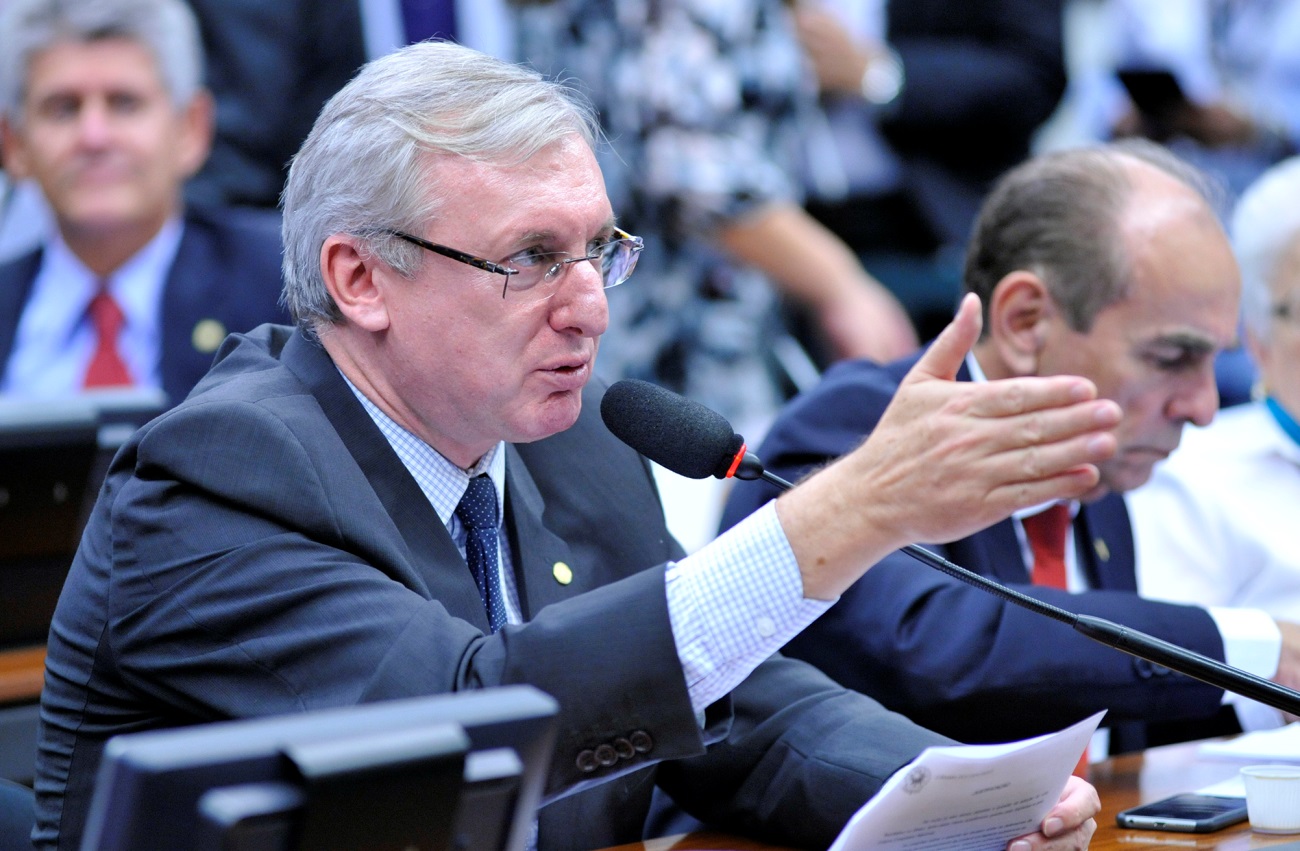 Fonte: Agência Câmara